July 7, 2022In Re:	R-2022-3032300(SEE ATTACHED LIST)PA Public Utility Commission vs Valley Energy IncRate Case 1308 (d)Judge Change Notice	This is to inform you that the Administrative Law Judge in the above captioned case has been changed from Administrative Law Judge Marta Guhl to Administrative Law Judge Eranda Vero and Administrative Law Judge Charece Z. Collins.  R-2022-3032300 - PA PUC v. VALLEY ENERGY INC ADEOLU A BAKARE ESQUIRE
ASPASSIA STAEVSKA
MCNEES WALLACE & NURICK LLC
100 PINE STREET
PO BOX 1166
HARRISBURG PA  17108-1166
717.237.5290
717.260.1744
ABAKARE@MWN.COM
ASTAEVSKA@MCNEESLAW.COM
Accepts EService
PAMELA POLACEK REGULATORY AGENT
C&T ENTERPRISES INC
PO BOX 129
VENETIA PA  15367
570.724.9469
717.503.6531
PPOLACEK@CTENTERPRISES.ORG
Accepts EService

LARRY E COLE
74 E LAUREL ST
MONROETON PA  18832
570.268.5686
LARRYC41@FRONTIER.COM
Accepts EService SHARON E WEBB ESQUIRE
OFFICE OF SMALL BUSINESS ADVOCATE
FORUM PLACE
555 WALNUT STREET 1ST FLOOR
HARRISBURG PA  17101
717.783.2525
717.783.2831
SCOTT B GRANGER ESQUIRE
PA PUC BUREAU OF INVESTIGATION & ENFORCEMENT
SECOND FLOOR WEST
400 NORTH STREET
HARRISBURG PA  17120
717.425.7593
717.884.1440
SGRANGER@PA.GOV
Accepts EService
PATRICK M CICERO ATTORNEY
ARON J BEATTY ATTORNEY 
HARRISON W BREITMAN ATTORNEY OFFICE OF CONSUMER ADVOCATE
555 WALNUT STREET 5TH FLOOR
FORUM PLACE
HARRISBURG PA  17101
717.783.5048
PCICERO@PAOCA.ORG
ABEATTY@PAOCA.ORG 
HBREITMAN@PAOCA.ORG
Accepts EService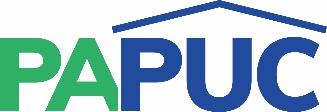 COMMONWEALTH OF PENNSYLVANIAPENNSYLVANIA PUBLIC UTILITY COMMISSIONCOMMONWEALTH KEYSTONE BUILDINGOffice of Administrative Law Judge400 NORTH STREETHARRISBURG, PENNSYLVANIA 17120